В соответствии со статьями 15 и 16 Избирательного кодекса Республики Беларусь Пекалинский сельский исполнительный комитет РЕШИЛ:1. Образовать шесть избирательных округов по выборам депутатов Пекалинского сельского Совета депутатов двадцать девятого созыва в границах согласно приложению.2. Определить место нахождения Пекалинской сельской избирательной комиссии по адресу: 222226, Смолевичский район, дер. Пекалин, ул. Ленина, дом 34, кабинет 1.3. Редакции газеты «Край Смалявіцкі» УП «Информационное агентство «Минская правда» (Антоненко Н.И.) опубликовать настоящее решение в семидневный срок в газете «Край Смалявіцкі».Управляющий делами 	В.А.ГришанПервый Пекалинский избирательный округ № 1Границы округа: дер. Вызволенье, дер. Пекалин (ул. Великолесская, ул. Лесная, ул. Нагорная, ул. Полевая, ул. Колхозная, пер. Школьный, пер. Полевой, ул. Школьная, ул. Ленина (д. 13А, д. 13Б, д. 11)).Количество избирателей – 228.Второй Пекалинский избирательный округ № 2Границы округа: дер. Пятилетка, дер. Пекалин (ул. Красная, пер. Красный, ул. Приозёрная (от д. № 7 до д. № 25), ул. Советская).Количество избирателей – 235.Первый Слободской избирательный округ №3Границы округа: аг. Слобода (ул. Луговая, ул. Садовая, ул. Славная, ул. Дружная, ул. Нагорная, ул. Новосёлов, ул. Смолевичская, ул. Первомайская, ул. Авиации, ул. Мира, ул. Полевая, ул. Берёзовая, ул. Солнечная, ул. Приозерная, ул. Зеленая, пер. Нагорный, пер. Приозёрный).Количество избирателей – 223.Второй Слободской избирательный округ № 4Границы округа: дер. Заказинец, дер. Черница, хутор Черница, хутор Остров, дер. Ворот, аг. Слобода (ул. Центральная, пер. Центральный, ул. Молодёжная (д. 32, д. 38)). Количество избирателей – 215.Третий Слободской избирательный округ № 5Границы округа: аг. Слобода (ул. Молодежная (дома № 4а – 17, д.162, д. 164, д. 163).Количество избирателей – 225.Шабуньский избирательный округ № 6Границы округа: дер. Яворовщина, дер. Шабуни, дер. Шеметово, дер. Пекалин (ул. Ленина дома 2-9, дома 28-30, ул. Приозёрная д. 1, д. 3), аг. Слобода (ул. Лесная, ул. Дорожная).Количество избирателей – 226.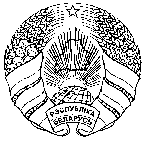 ПЕКАЛІНСКІ СЕЛЬСКІВЫКАНАЎЧЫ     КАМІТЭТПЕКАЛІНСКІ СЕЛЬСКІВЫКАНАЎЧЫ     КАМІТЭТПЕКАЛІНСКІ СЕЛЬСКІВЫКАНАЎЧЫ     КАМІТЭТПЕКАЛИНСКИЙ СЕЛЬСКИЙИСПОЛНИТЕЛЬНЫЙ КОМИТЕТПЕКАЛИНСКИЙ СЕЛЬСКИЙИСПОЛНИТЕЛЬНЫЙ КОМИТЕТПЕКАЛИНСКИЙ СЕЛЬСКИЙИСПОЛНИТЕЛЬНЫЙ КОМИТЕТПЕКАЛИНСКИЙ СЕЛЬСКИЙИСПОЛНИТЕЛЬНЫЙ КОМИТЕТРАШЭННЕ  РЕШЕНИЕ  РЕШЕНИЕ24 октября 2023 г. 24 октября 2023 г. № 135№ 135в. Пекалінв. Пекалінв. Пекалінд. Пекалинд. Пекалинд. Пекалинд. ПекалинОб образовании избирательных округов по выборам депутатов Пекалинского сельского Совета депутатов двадцать девятого созываИсполняющий обязанностипредседателяВ.И.ЧистыйПриложение                                                                                                                                                                                                              к решению Пекалинского сельского исполнительного        комитета                                                                           от 24.10.2023____№ 135